 		                Ice Blast Tournament, St. Louis, April 20- 22, 2018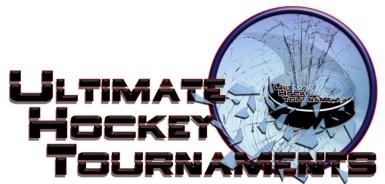      Bantam A Red Division		     Tournament FormatFour teams, with each team playing three preliminary round games.  At the conclusion of preliminary round,                          1st plays 2nd for Championship. 3rd plays 4th for the consolation.Standings		Game Results	TeamPoints Gm1Points Gm2Points Gm3Total PointsTiebreakersSTL Rockets 12226Affton Americans0224Chesterfield Selects2002St. Peters Spirit (kane)0000Fri    9:00    9:00PmPmAffton RinkAffton RinkAffton RinkSpiritSpirit33vs.vs.ChesterfieldChesterfield  6  6Fri    9:00    9:00PmPmShark Tank RinkShark Tank RinkShark Tank RinkRocketsRockets44vs.vs.AfftonAfftonAffton1Sat    4:55    4:55PmPmKirkwood RinkKirkwood RinkKirkwood RinkChesterfieldChesterfield22vs.vs.RocketsRocketsRockets3Sat    5:10    5:10PmPmAffton RinkAffton RinkAffton RinkAfftonAffton55vs.vs.SpiritSpiritSpirit0Sat    8:50    8:50PmPmKirkwood RinkKirkwood RinkKirkwood RinkRocketsRockets       5       5vs.vs.SpiritSpiritSpirit2Sat    9:55    9:55PmPmShark Tank RinkShark Tank RinkShark Tank RinkChesterfieldChesterfield       1       1vs.vs.AfftonAfftonAffton4HOMEHOMEAWAYAWAYAWAYAWAYSundaySunday 10:25 10:25AmAmAffton Rink 3rd   3rd  Chestefield                2-1Chestefield                2-14th 4th   Spirit                                        Consolation  Spirit                                        Consolation  Spirit                                        Consolation  Spirit                                        ConsolationSundaySunday 1:00 1:00PmPmAffton Rink  1st  1stSTL RocketsSTL Rockets2nd2nd  Affton     2-1 OT               Championship  Affton     2-1 OT               Championship  Affton     2-1 OT               Championship  Affton     2-1 OT               Championship